Acceso (acceso.ku.edu)Unidad 4, AlmanaqueLas telenovelasRebelde(Música introductoria) Malgasto mi futuro y su paz con mi manera de ser. (Música) ¡Y soy rebelde! Cuando no sigo a los demás, ¡y soy rebelde! Cuando te quiero hasta rabiar. ¡Y soy rebelde!(Mía) Cuando tienes prisa el tiempo vuela. ¿Qué es eso Vico? (Vico) Las cosas que me regalaste, ya no quiero nada tuyo.(Mía) Vico, pero esas son cosas tuyas, si no las quieres por lo menos dáselas a alguien que lo necesite. (Vico) Mía, no creas que fuiste tan generosa, si lo hiciste era para manejarme y tenerme a tus pies.(Diego) Belén, Lupita, ¿no han visto a Roberta?(Belén, Lupita) No, para nada, de hecho, Alicia vino a por ella y se la llevó a dirección. No ha regresado, pero por ahí debe de andar. Oye, ¿eso es para ella o qué? Porque si quieres se lo puedo llevar, se lo pongo encima de su cama con un recadito, como tú digas. Diego, ¡no manches! Le compraste un regalo, eres un amor.(Diego) ¿Cómo crees? Esto es algo que me encargó ella.(Belén, Lupita) ¿En esa caja? (risas)(Director) No, las faldas no van a subir, qué vergüenza…(Diego) Perdón, ¿Roberta está en la dirección?(Director) No, no, no está ni ahí ni en ningún otro lugar del colegio, joven.(Diego) ¿Dónde está?(Director) Mire, vaya al aula Bustamente, estoy reuniendo al cuarto año para informarle algo sobre Roberta en particular. Ustedes también señoritas, vayan por favor al salón. Por favor, al salón.(Muchacho) Mía, mía, ¿estás bien?(Mía) No, no (llorando) todo me sale mal.(Muchacho) ¿Cómo puedes decir que todo te sale mal? Tu canción está padrísima. Muestra una Mía que yo no conocía y yo creo que nadie conoce.(Mía) ¿De verdad?(Muchacho) Muestra una Mía enamorada, una Mía buena. ¿Estás así por un chavo? ¿Te mintió? ¿Qué te hizo?(Mía) Ni siquiera me pela. Dice que soy una tonta.(Muchacho) Pues si ese chavo es inteligente se va a dar cuenta de lo que realmente eres.This work is licensed under a 
Creative Commons Attribution-NonCommercial 4.0 International License.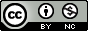 